The Barataria-Terrebonne National Estuary Program will host its quarterly public Management Conference (MC) meeting. The public is invited and encouraged to attend. Agenda is below.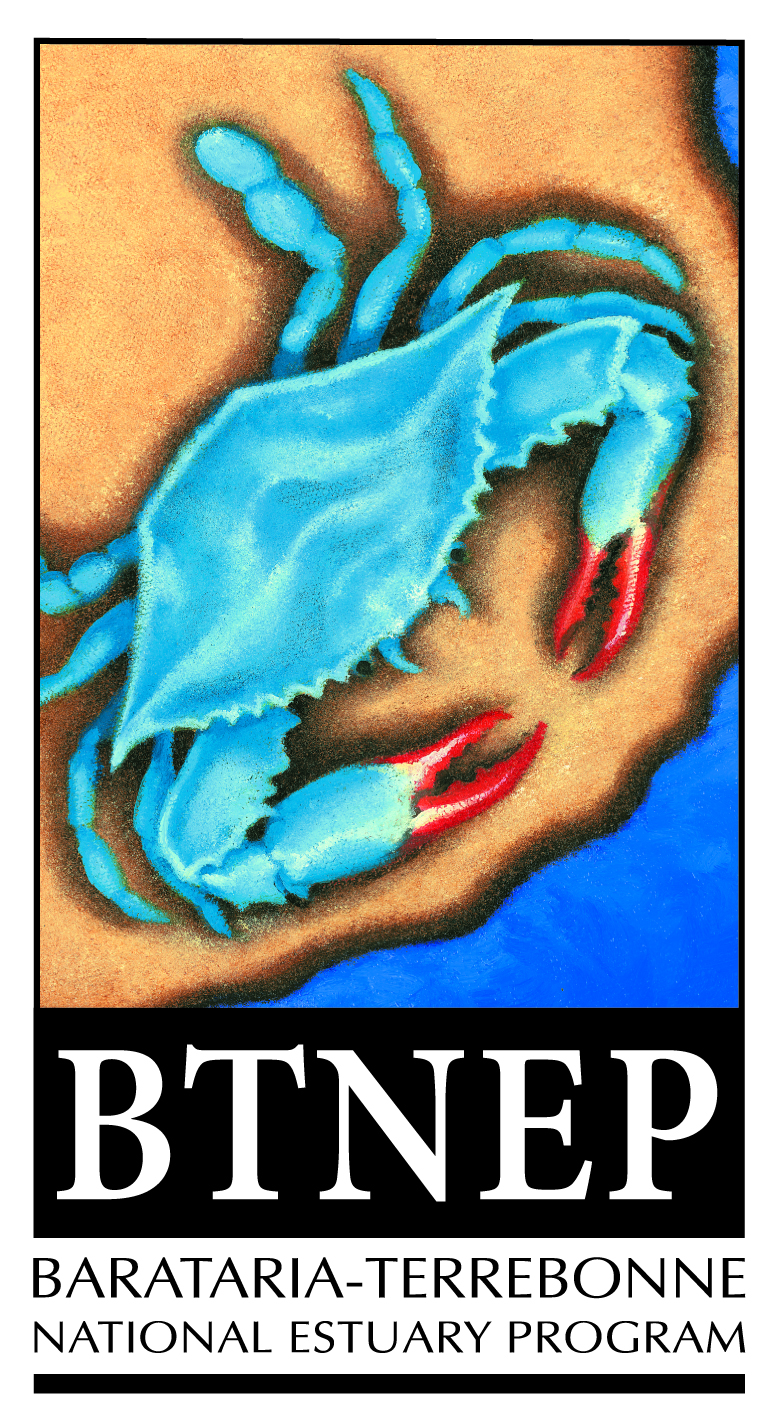 Barataria-Terrebonne National Estuary Program
Management Conference Agenda - Meeting #74
Thursday, February 4, 2016
9:30 a.m. to 12 noon
Nicholls State University
Plantation Suite, NSU Student Union
Thibodaux, LACall To Order 9:30 a.m. to 9:40 a.m.Welcome – Al Levron, BTNEP MC ChairmanRoll Call – Nicole Babin, BTNEP Office CoordinatorReading and Approval of Minutes –November 5, 2015 MeetingPROGRAM ACTIVITIES 9:40 A.M. – 9:50 A. M. - BTNEP StaffPersonnel Changes: Ms. Emily Clark, BTNEP Coastal Bird Coordinator, hired January 18, 2016.Presentations/Exhibits/Field Trips/ Volunteer Events2015 State of the Estuary Breakfast - All StaffLSTA/LATM and presentation on estuaries and rivers – Alma Robichaux Louisiana Master Naturalist Presentations and Field Sessions including topics such as coastal restoration, birding, and urban ecology – Andrew Barron, Michael Massimi, Delaina LeBlanc Dean Blanchard, Seth Moncrief, and Natalie Waters Youth Marine Debris Prevention with 11th and 12th grade students from Terrebonne and Lafourche Parish – Alma Robichaux, Seth Moncrief, Megan VarvaroSt. Francis Episcopal School Presentation – Alma RobichauxGIS Day at Nicholls State University – Seth Moncrief, Matt BenoitBayou Industrial Group (BIG) luncheon  – Susan Testroet-BergeronLouisiana Public Broadcasting (LPB) Family Fun Fest – Alma RobichauxDucks Unlimited Lost Lake Shoreline Protection Dedication – Andrew Barron and Matt BenoitField Collections of Swallow wort and visit to Fourchon Ridge – Matt Benoit, Michael Massimi, Chris Reid LDWF staffWoodlands Trail Bird Banding- Delaina LeBlancPiping Plover Surveys on Caminda Headland (every two weeks ) Delaina LeBlanc, Natalie Waters, Richard DeMayRed Knot Surveys - Delaina LeBlancCreole Christmas Bird Count (CBC) – Delaina LeBlancGrand Isle Christmas Bird Count (CBC) – Natalie Waters and Delaina LeBlancJudge at BCA Science Fair – Alma RobichauxWetland Warriors Farm Day – Matt BenoitLake Fields with Nicholls State University – Matt BenoitBayou Grace Home Schoolers Terrebonne Properties Planting – Seth Moncrief and Matt BenoitThe Nature Conservancy Planting GISP- Matt Benoit and Seth MoncriefE-waste program setup at EDW – Alma RobichauxUniversity of Buffalo Five Day Volunteer Activities -  LUMCON Education Visit, Christmas Tree Fencing, tree plantings, work on farm Media Interviews Report (as of January 15, 2016)Daily Comet (Thibodaux, LA)“Five local museums to visit,” Alma Robichaux featured in picture for the Bayou Terrebonne Waterlife Museum, - October 7, 2015“Art winners named,” – October 8, 2015“Two candidates vie for Terrebonne Parish Council District 9,” -  October 17, 2015“Estuary program to update comprehensive plan”- November 6, 2015“5 Places to see before they vanish,” – November 18, 2015“Estuary program is Tuesday,” – December 7, 2015“Estuary program marks 25 years of existence,” -  December 9, 2015“Thibodaux bird count set for January”- December 25, 2015“BTNEP seeks input for Bayou Lafourche Cleanup,” – January 8, 2016 The Courier (Houma, LA)“Council to review proposed budget for 2016,” - October 4,2015“Five local museums to visit,” Alma Robichaux featured in picture for the Bayou Terrebonne Waterlife Museum, - October 7, 2015“Art winners named,” – October, 8, 2015“Two candidates vie for Terrebonne Parish Council District 9,” -  October 17, 2015“Estuary program to update comprehensive plan”- November 6, 2015“Estuary program is Tuesday,” – December 6, 2015“Estuary program marks 25 years of existence,” -  December 9, 2015 “Thibodaux bird count set for January”- December 25, 2015“Enthusiasts flock to Thibodaux area for Christmas bird count”- January 3, 2016Chamber Focus; Houma-Terrebonne Chamber of Commerce (Houma, LA)“BTNEP announces winners for ‘Estuary Artworks’ event,” – October 25, 2015“BTNEP to host State of the Estuary Breakfast”- November 22, 2015“BTNEP starts up Marine Debris Prevention Program with help of local high school students”- November 22, 2015Thibodaux Chamber of Commerce (Thibodaux, LA)“Holiday Greetings to the Friends of the Estuary”- December 17, 2015The Times (Houma, LA)“Christmas trees used to preserve La. coast”- December 23, 2015The Assumption Pioneer (Napoleonville, LA)“BTNEP announces winners for ‘Estuary Artworks’ event,” – October 15, 2015“BTNEP starts up Marine Debris Prevention Program with help of local high school students”- October 29, 2015The Lafourche Gazette (Larose, LA)“BTNEP starts up marine debris prevention program with help of local high school students”- November 1, 2015The Daily Review (Morgan City, LA)“Estuary program to update comprehensive plan”- November 6, 2015The Alexandria Town Talk (Alexandria, LA)“Estuary program to update plan,” – November 7, 2015“Thibodaux bird count set”- December 27, 2015Opelousas Daily World (Opelousas, LA)“Thibodaux bird count set”- December 27, 2015The Daily Advertiser (Lafayette, LA)“Estuary program to update plan,”  - November 7, 2015“Thibodaux bird count set”- December 27, 2015The Times (Shreveport, LA)“Estuary program to update plan,” -  November 7, 2015“Thibodaux bird count”- December 27, 2015The News-Star (Monroe, LA)“Thibodaux bird count set”- December 27, 2015The Daily Iberian (New Iberia, LA)“Thibodaux bird count is Jan. 2”- December 27, 2015Louisiana Municipal Review“Bayou Lafourche Cleanup: Microwaves, TVs and Tires, OH MY”- January 2016The Republic (Columbus, IN)“Barataria-Terrebonne National Estuary Program to plans on programs that preserve estuaries,” – November 11, 2015“Several bird enthusiasts participate in National Audubon Society’s bird count in Thibodaux,” – January 5, 2016Katc.com (Denham Springs, LA)“Thibodaux bird count set for January,” – December 2015“Bird enthusiasts participate in Thibodaux bird count”- January 5, 2016PerfScience.com (Cleveland, OH)“Christmas Bird Count: Travel around Thibodaux to see Winged visitors”- January 4, 2016Washingtontimes.com (Washington, DC)“Thibodaux bird count set for January”- December 26, 2015St. Charles Herald-Guide (Boutte, LA)“What’s Happening: State of the Estuary Breakfast”- November 19, 2015Ruston Daily Leader (Ruston, LA)“Estuary program to update comprehensive plan”- November 6, 2015The Daily Reveille (LSU, Baton Rouge, LA)“Local company helps Louisiana ecosystem with dog treats”- November 18, 2015Jennings Daily News (Jennings, LA)“Yellow Rails and Rice Festival underway”- October 30, 2015Gonzales Weekly Citizen (Gonzales, LA)“Sewage treatment system maintenance class being offered by Nicholls State”- October 2, 2015Nola.com (New Orleans, LA)“Sewage treatment system maintenance class offered”- October 28, 2015Donaldsonville Chief (Donaldsonville, LA)“Sewage treatment system maintenance class being offered at Nicholls State”- November 1, 2015Other Interviews:John Upton, Climate Central – Army Corps uses material from its dredging operations for beneficial use– Michael MassimiKylie Dixon, WBRZ (Baton Rouge) – Marsh Dog for a segment called “Made in Louisiana” – Michael MassimiMelissa Duet, The Times Newspaper – Union College students planting event – Matt BenoitJohn Upton, Climate Central – Restoration strategies and locations– Michael MassimiBTNEP Meetings ReportCultural Diversity, University of Arizona, Dr. D. Austin – Susan Testroet-BergeronANEP Conference Calls – Susan Testroet-Bergeron and Dean BlanchardBTEF Meetings (Various)- Susan Testroet-BergeronLUMCON Camp Discussion – Joe Malbrough, Susan Testroet-Bergeron, Dean Blanchard, Joni Tuck, Allyse Ferrara, Quenton Fontenot, Gary LaFleurBayou Lafourche Cleanup meetings (various) – Alma Robichaux, Seth Moncrief, Susan Testroet-Bergeron, Kristy MonierNorth Lake Boudreaux Basin Freshwater Introduction and Hydrologic Management Public Meeting (CWPRPA TE-32a) – Susan Testroet-Bergeron, Ronnie Paille, USFWS, Al Levron, CPRA staff, TB Smith staffDEQ Watershed Coordinator Planning Meetings – Andrew Barron, Dean Blanchard, Susan Testroet-BergeronBTNEP/Shell Oil Co. – Richard DeMay, Dean Blanchard, and Susan Testroet-BergeronWetlands Youth Summit Planning Meetings – Alma Robichaux and Jonathon ForetBayou Lafourche Freshwater District Meetings – Alma RobichauxTerrebonne Parish CZM meetings – Matt BenoitLafourche Parish CZM meetings – Alma RobichauxDavis Pond Advisory Panel – Michael MassimiPan Am Communications- Kristy Monier, Susan Testroet-Bergeron, Kerry St. Pé, Steve Mathies, Richard DeMay, Dean Blanchard, Delaina LeBlancGiant Salvinia management webinar with USACE – Michael MassimiLa Sea Grant Advisory Panel – Alma RobichauxOAA decision on Marine Debris Education Grant – Alma RobichauxCPRA Framework Development Team Meeting #5 – Michael Massimi and Susan Testroet-BergeronGulf of Mexico Alliance Environmental Education Team – Alma RobichauxLouisiana Department of Wildlife and Fisheries Crab Trap Removal Meetings – Susan Testroet-Bergeron, Dean Blanchard, Matt Benoit, Seth Moncrief, Julia Lightner, Jeff MarxCWPPRA Technical Committee Meeting – Susan Testroet-BergeronBayou Industrial Group & South Central Industrial Association - Susan Testroet-BergeronTierra Resources - Possible Mangrove Volunteer Partnership Opportunity - Susan Testroet-Bergeron, Dean Blanchard, Seth MoncriefLowlanders Center meeting with Kris Peterson – Susan Testroet-BergeronKeeping Terrebonne Beautiful – Seth Moncrief, Susan Testroet-BergeronMeeting with Richard Kay to investigate two possible paddle routes near Paradis, LA to feature in the upcoming paddle guide – Michael MassimiLUMCON/BTNEP Elder Volunteer Activities meeting with Jennifer Conover – Susan Testroet-Bergeron, Seth MoncriefEPA Project Status Report2014-15 - Content Development of Bird Calendar – Complete BTNEP Project Manager Richard DeMay2015-18  LA Jr. Master Naturalist and Summer Camps (NPS)-CompleteBTNEP Project Manager Alma Robichaux2015-16 - 2015 Louisiana Wetlands Teacher Workshop (WETSHOP)– CompleteBTNEP Project Manager Alma Robichaux2015-13- 2015 From H2O: A Water Quality Workshop for Teachers-Complete BTNEP Project Manager Andrew Barron2014-26  - BTNEP Paddle Brochure- Contract Initiated                                                          BTNEP Project Manager Michael Massimi2016-21 -  LA Environmental Education Symposium –Request for Contract BTNEP Project Manager Alma Robichaux2016-22 - 2016 Eagle Expo- Request for Contract BTNEP Project Manager Alma RobichauxSCHEDULE NEXT BTNEP MANAGEMENT CONFERENCE MEETING DATES May 5, 2016; August 4, 2016; November 3, 2016OTHER IMPORTANT UPCOMING DATES –Grand Isle Arbor Day Tree Giveaway- February 12 - 13, 2016Derelict Crab Trap Removal February 20, 2016LA Environmental Education Symposium – February 19-20, 2016Eagle Expo  -February 25-27, 2016Wetlands Youth Summit – March 5, 2016Bayou Lafourche Cleanup/Terrebonne Parish Bayou Cleanup –Saturday, March 12, 2016Lafourche Parish Household Hazardous Waste Collection Day – March 12, 2016City of Thibodaux Household Hazardous Waste Collection Day – March 13, 2016Leeville Arts and Heritage Festival – March 19, 2016Challenges in Natural Resource Economics and Policy (CNREP) – March 20 to 23, 2016Paddle Bayou Lafourche – March 31 to April 3, 2016Grand Isle Migratory Bird Festival and Black Bear Festival – April 15 to 17, 2016DISCUSSION ITEMS- 10:00AM to 12 NoonCoastal Protection and Restoration Authority (CPRA) 2017 Annual Plan – Jason Lanclos, CPRA ( 30 minutes)Derelict Crab Trap Removal – Barataria Bay – Jeff Marx, Louisiana Department of Wildlife and Fisheries (10 minutes)CCMP Committee Structure – Susan Testroet-Bergeron, BTNEP (20 minutes)RESTORE (Resources and Ecosystems Sustainability, Tourist Opportunities, and Revived Economies of the Gulf Coast States) Act Gulf Coast Ecosystem Restoration Council Presentation- Justin Ehrenwerth and John Ettinger (45 minutes)New BusinessAdjourn